
 СОВЕТ НАРОДНЫХ ДЕПУТАТОВ
 МАЙОРОВСКОГО СЕЛЬСКОГО ПОСЕЛЕНИЯ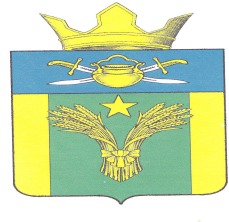 КОТЕЛЬНИКОВСКОГО МУНИЦИПАЛЬНОГО РАЙОНАВОЛГОГРАДСКОЙ ОБЛАСТИТРЕТЬЕГО СОЗЫВАРЕШЕНИЕ №  20/37от 28 декабря 2016 г.                                                                      х.Майоровский«О внесении изменений в Правила землепользования и застройки  Майоровского сельского поселения Котельниковского муниципального района Волгоградской области»В соответствии со статьями 31, 32, 33 Градостроительного кодекса Российской Федерации от 29.12.2004 года № 190-ФЗ, Федеральным законом от 06.10.2003 N 131-ФЗ "Об общих принципах организации местного самоуправления в Российской Федерации", руководствуясь Уставом Майоровского сельского поселения Котельниковского муниципального района  Волгоградской области, на основании постановления главы администрации Майоровского сельского поселения Котельниковского муниципального района Волгоградской области о подготовке проекта «Внесение изменений в Правила землепользования и застройки  Майоровского сельского поселения Котельниковского муниципального района Волгоградской области» от 20.10.2016г. № 75, заключения о результатах публичных слушаний от 26.12.2016г.   Совет народных депутатов Майоровского сельского поселения Котельниковского муниципального района Волгоградской областирешил : 1. Утвердить внесение изменений в Правила землепользования и застройки  Майоровского сельского поселения Котельниковского муниципального района Волгоградской области. 2.Настоящее решение вступает в силу со дня его официального опубликования в районной газете «ИСКРА».Председатель Совета народных депутатов Майоровского сельского поселения:                                 А.В.Попов